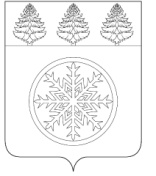                                                  ПРОТОКОЛ  Заседание   общественной комиссии для  обсуждения поступивших предложений о внесении изменений в муниципальную программу «Формирование современной городской среды Зиминского городского муниципального образования» на 2018-2022 годы.г. Зима                                                                                                            29 марта 2019 года                                                                                                                                        10-00 час.Место проведения: зал заседаний администрации Зиминского городского муниципального образования (ул. Ленина, 5, 2-й этаж). Заместитель председателя комиссии: Беляевский Сергей Владимирович – Председатель комитета имущественных отношений, архитектуры и градостроительства администрации ЗГМО.Секретарь комиссии: Полынов Дмитрий Анатольевич – ведущий специалист отдела архитектуры и градостроительства комитета имущественных отношений, архитектуры и градостроительства администрации ЗГМО.Члены комиссии: - Каменский Сергей Владимирович – директор ООО «Уютный дом», член Политического совета Зиминского городского Местного отделения ВПП «Единая Россия»;- Кандюк Игорь Ярославович – директор управляющей компании ООО «Восточная»;- Недзвецкий Игорь Эдуардович – председатель Зиминской городской общественной организации ветеранов (пенсионеров) войны, труда, Вооруженных Сил и правоохранительных органов;- Полынцева Галина Александровна – председатель Думы ЗГМО;- Пыжьянов Никита Игоревич - председатель Комитета ЖКХ, транспорта и связи;- Черепанова Ольга Евгеньевна   – директор ООО «Комфорт»;- Черепанов Александр Михайлович - директор ООО «Атол»;              - Ульянич Екатерина Александровна - начальник отдела по молодежной политике  администрации ЗГМО, заместитель председателя комитета по социальной политике.Приглашенные: жители города – 5 чел.Вопрос повестки дня:Рассмотрение поступивших предложений по вопросу внесения изменений в муниципальную программу «Формирование современной городской среды Зиминского городского муниципального образования» на 2018-2022 годы.По  вопросу выступал   С.В. Беляевский:- Согласно постановления Правительства Российской Федерации от 09.02.2019 № 106 «О внесении изменений в приложение №15 к государственной программе Российской Федерации «Обеспечение доступным и комфортным жильем и коммунальными услугами граждан Российской Федерации», действие муниципальной программы «Формирование современной городской среды Зиминского городского муниципального образования» на 2018-2022 годы продлевается до 2024 года. - За время проведения общественного обсуждения с 27.02.2019 г. по 28.03.2019 г. проекта внесения изменений в муниципальную программу «Формирование современной городской среды Зиминского городского муниципального образования» на 2018-2022 годы, размещенного на официальном сайте администрации, предложений и замечаний не поступило.- Согласно распределения Федеральной и областной субсидий, необходимо выполнить корректировку объемов финансирования на 2019-2024 года. Решение комиссии:Согласовать проект внесения изменений в муниципальную программу «Формирование современной городской среды Зиминского городского муниципального образования» на 2018-2024 годы.За – 15 чел.;             против -   0; воздержалось -  0.           Единогласно – 15 чел.Секретарь комиссии                                                                                       Д.А. Полынов